Isaiah 52:13-53:12  Behold the Servant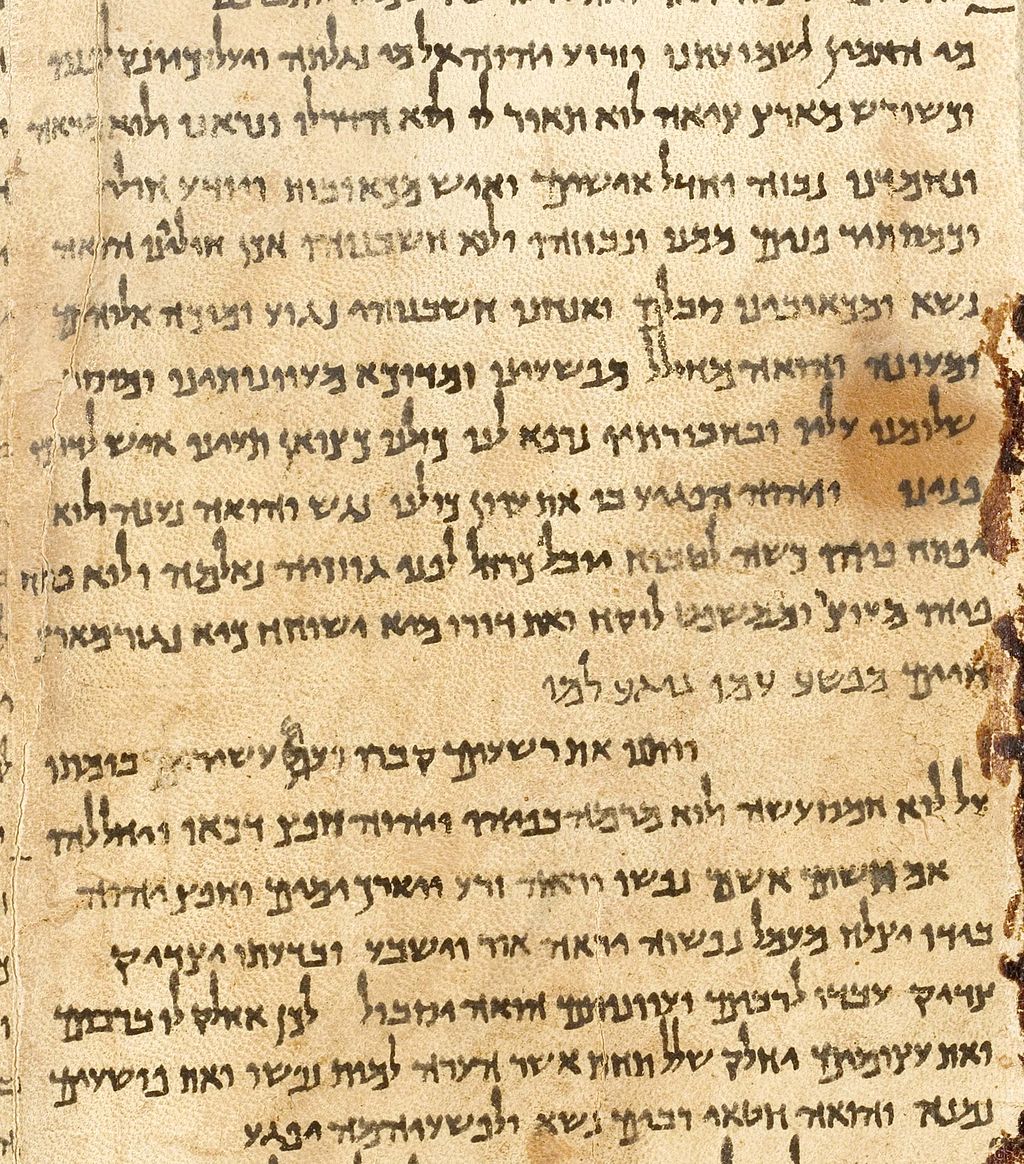 Extreme importanceBehold!	•	Wise  (52:13-15)	•	Despised  (53:1-3)	•	Substitute  (53:4-6)	•	Innocent  (53:7-9)	•	Victorious  (53:10-12)The Servant in Isaiah	•	Forgiveness for Isaiah  (6:7)	•	Forgiveness for Israel  (40:2; 52:7)The Servant in the New Testament	•	Connections  (eg. Luke 22:37; Acts 8:32-35)	•	Significance  (eg. Mark 10:45; John 1:29; 1 Cor 15:1-4)The Servant in 2016	•	Written for us  (1 Peter 1:10-12)	•	Beautiful feet  (Romans 10:9-17)	•	Follow in his footsteps  (1 Peter 2:21-25)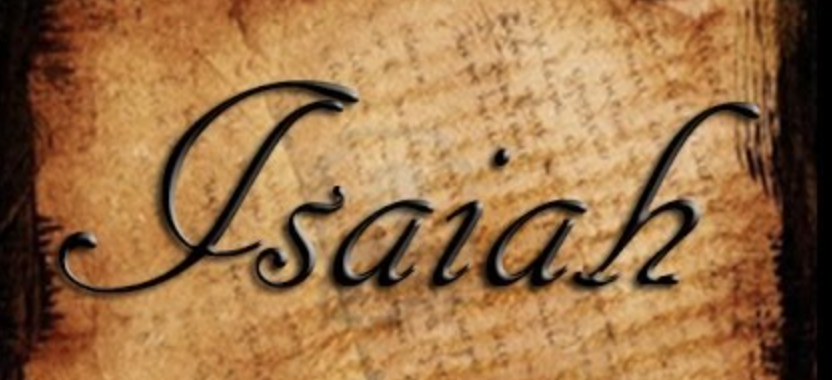 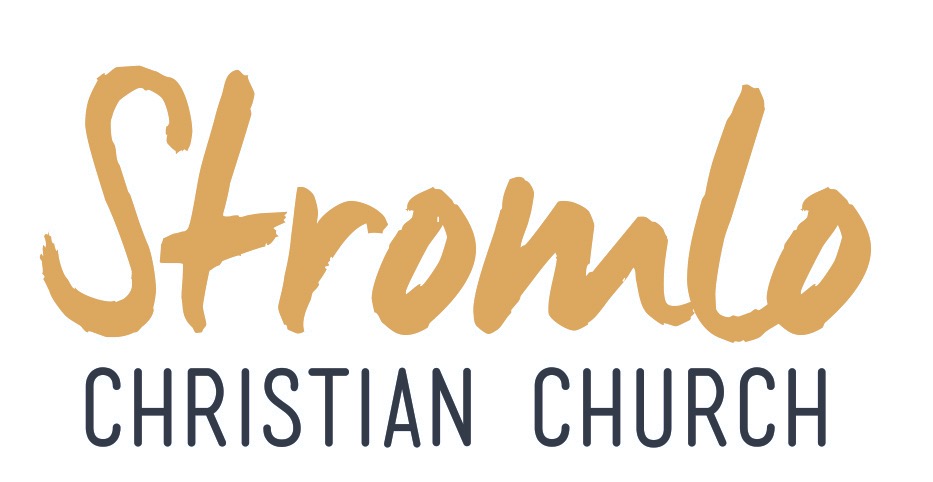 